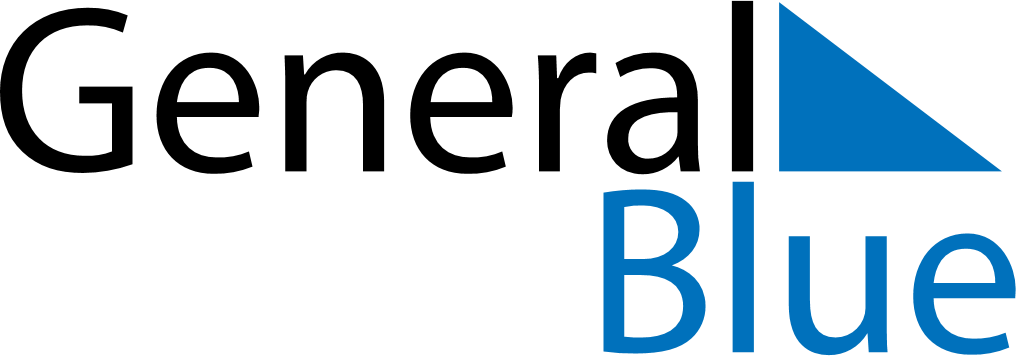 July 2024July 2024July 2024July 2024July 2024July 2024Santuario, Risaralda, ColombiaSantuario, Risaralda, ColombiaSantuario, Risaralda, ColombiaSantuario, Risaralda, ColombiaSantuario, Risaralda, ColombiaSantuario, Risaralda, ColombiaSunday Monday Tuesday Wednesday Thursday Friday Saturday 1 2 3 4 5 6 Sunrise: 5:55 AM Sunset: 6:20 PM Daylight: 12 hours and 24 minutes. Sunrise: 5:55 AM Sunset: 6:20 PM Daylight: 12 hours and 24 minutes. Sunrise: 5:55 AM Sunset: 6:20 PM Daylight: 12 hours and 24 minutes. Sunrise: 5:56 AM Sunset: 6:20 PM Daylight: 12 hours and 24 minutes. Sunrise: 5:56 AM Sunset: 6:20 PM Daylight: 12 hours and 24 minutes. Sunrise: 5:56 AM Sunset: 6:20 PM Daylight: 12 hours and 24 minutes. 7 8 9 10 11 12 13 Sunrise: 5:56 AM Sunset: 6:20 PM Daylight: 12 hours and 24 minutes. Sunrise: 5:56 AM Sunset: 6:21 PM Daylight: 12 hours and 24 minutes. Sunrise: 5:57 AM Sunset: 6:21 PM Daylight: 12 hours and 23 minutes. Sunrise: 5:57 AM Sunset: 6:21 PM Daylight: 12 hours and 23 minutes. Sunrise: 5:57 AM Sunset: 6:21 PM Daylight: 12 hours and 23 minutes. Sunrise: 5:57 AM Sunset: 6:21 PM Daylight: 12 hours and 23 minutes. Sunrise: 5:57 AM Sunset: 6:21 PM Daylight: 12 hours and 23 minutes. 14 15 16 17 18 19 20 Sunrise: 5:58 AM Sunset: 6:21 PM Daylight: 12 hours and 23 minutes. Sunrise: 5:58 AM Sunset: 6:21 PM Daylight: 12 hours and 23 minutes. Sunrise: 5:58 AM Sunset: 6:21 PM Daylight: 12 hours and 23 minutes. Sunrise: 5:58 AM Sunset: 6:21 PM Daylight: 12 hours and 22 minutes. Sunrise: 5:58 AM Sunset: 6:21 PM Daylight: 12 hours and 22 minutes. Sunrise: 5:58 AM Sunset: 6:21 PM Daylight: 12 hours and 22 minutes. Sunrise: 5:59 AM Sunset: 6:21 PM Daylight: 12 hours and 22 minutes. 21 22 23 24 25 26 27 Sunrise: 5:59 AM Sunset: 6:21 PM Daylight: 12 hours and 22 minutes. Sunrise: 5:59 AM Sunset: 6:21 PM Daylight: 12 hours and 22 minutes. Sunrise: 5:59 AM Sunset: 6:21 PM Daylight: 12 hours and 21 minutes. Sunrise: 5:59 AM Sunset: 6:21 PM Daylight: 12 hours and 21 minutes. Sunrise: 5:59 AM Sunset: 6:21 PM Daylight: 12 hours and 21 minutes. Sunrise: 5:59 AM Sunset: 6:21 PM Daylight: 12 hours and 21 minutes. Sunrise: 5:59 AM Sunset: 6:21 PM Daylight: 12 hours and 21 minutes. 28 29 30 31 Sunrise: 5:59 AM Sunset: 6:20 PM Daylight: 12 hours and 21 minutes. Sunrise: 5:59 AM Sunset: 6:20 PM Daylight: 12 hours and 20 minutes. Sunrise: 6:00 AM Sunset: 6:20 PM Daylight: 12 hours and 20 minutes. Sunrise: 6:00 AM Sunset: 6:20 PM Daylight: 12 hours and 20 minutes. 